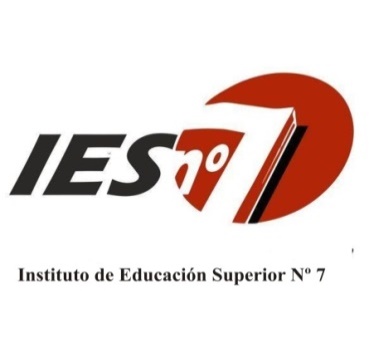 CARRERA: PROFESORADO DE EDUCACIÓN SUPERIOR EN CIENCIAS DE LA EDUCACIÓND.C.J. 2462/22. Resolución  645/23ESPACIO CURRICULAR; DIDÁCTICA Y  CURRÍCULO ICURSO: 1ºPROFESORA: ADRIANA CUCATTOAÑO: 2023REGIMEN DE CURSADO: ANUALPROGRAMA DE EXAMEN FINALCONTENIDOSEje 1: La didáctica y el currículoConfiguración histórica de la didáctica y el currículo.Currículo y didáctica: diferencia, integración, complementariedad.Eje 2: El saber didácticoLa enseñanza como objeto de estudio de la didáctica.La didáctica tradicional, instrumental, técnica.Relaciones entre el enseñar y aprender. Aportes de la psicología.Eje 3: Currículo y enseñanzaEl currículo como proyecto político, pedagógico y cultural.Los conceptos de currículo prescripto, oculto, nulo, real.El currículo como organizador institucional y de la enseñanza.El docente como mediador en los procesos de construcción y desarrollo del currículo en el aula. Eje 4: Anticipación de la enseñanzaLa organización de la enseñanza.La selección, organización y secuencia de los contenidos de la enseñanza.La transposición didáctica.Las formas básicas de la enseñanza. La planificación de la enseñanza. Programas, proyectos,  unidades didácticas, planes de clases.Materiales didácticos y recursos tecnológicos.La evaluación de la enseñanza. Criterios e instrumentos de evaluación. Relación entre evaluación y acreditación.Eje Transversal Lectura y análisis de los documentos provinciales N.I.C. (acontecimientos: dengue, reciclaje, vínculos violentos)BIBLIOGRAFÍAAnijovich, R; Mora, S. (2009) “Estrategias de enseñanza” Buenos Aires, Argentina. AiqueCamilloni y otros. (2006) “Corrientes didácticas contemporáneas” Buenos Aires, Argentina. Paidós.Camilloni, A. (2.007) “El saber didáctico” Paidós.Carusso, M; Dussel,I. (2001) “De Sarmiento a Los Simpsons” Buenos Aires, Argentina. Kapelusz.Feldman, D. (2010) “Didáctica general” Buenos Aires, Argentina. Ministerio de Educación de la Nación.N.I.C. Documento de desarrollo curricular para la educación primaria y secundaria. Ministerio de Educación de la Provincia de Santa Fe. 2.016.